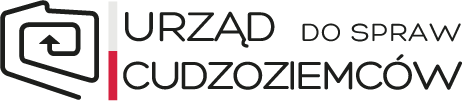 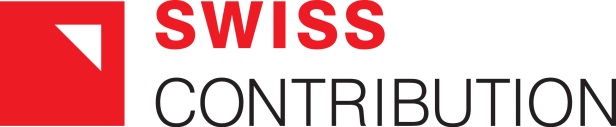 Projekt współfinansowany przez Szwajcarię w ramach szwajcarskiego programu współpracy z nowymi krajami członkowskimi Unii Europejskiej ZAPYTANIE OFERTOWEUrząd do Spraw Cudzoziemców planuje złożenie zamówienia na dostawę 6000 (sześciu tysięcy) pakietów higienicznych związanych z profilaktyką zagrożenia epidemiologicznego, w związku z działalnością filtra epidemiologicznego w Białej Podlaskiej, Zamówienie realizowane jest w ramach projektu KIK/02 "Budowa filtra epidemiologicznego na terenie obiektu Urzędu do Spraw Cudzoziemców w Białej Podlaskiej", finansowanego ze środków Szwajcarsko – Polskiego Programu Współpracy oraz z budżetu państwa. Zamówienie obejmuje dostawę pakietów higienicznych zgodnie ze specyfikacją zawartą w opisie przedmiotu zamówienia stanowiącym załącznik nr 1 do zapytania. Opakowanie każdego pakietu musi być oznaczone zgodnie ze wzorem stanowiącym załącznik nr 2 do zapytania. Wszystkie artykuły wchodzące w skład pakietów, muszą posiadać minimum 12 miesięczny termin przydatności (licząc od dnia podpisania protokołu odbioru) być pełnowartościowe i fabrycznie nowe, spełniać wymagania wynikające z obowiązujących przepisów i norm, dotyczących tego rodzaju artykułów.Termin realizacji zamówienia: do dnia 30.06.2016 r.Oferta powinna zawierać: - jednostkową cenę netto i brutto w PLN za jeden pakiet oraz całkowitą wartość zamówienia netto i brutto w PLN. Cena oferty musi zawierać koszt transportu i wniesienia do budynku Filtra epidemiologicznego na terenie ośrodka w Białej Podlaskiej, przy ul. Dokudowskiej 19, koszty związane z porcjowaniem i pakowaniem artykułów oraz wszelkie inne koszty niezbędne dla realizacji zamówienia. Wzór formularza cenowego stanowi załącznik nr 3 do zapytania.Kryterium wyboru oferty: cena za realizację zamówienia. Termin przyjmowania ofert upływa: 19 maja 2016 r., godz. 12:00Oferty na realizację przedmiotowego zamówienia należy przesyłać na adres: fundusze@udsc.gov.plOferty otrzymane po terminie nie będą rozpatrywane.Z wykonawcą zostanie podpisana umowa, której istotne postanowienia stanowią załącznik nr 4 do zapytania. Wynagrodzenie za realizację przedmiotu zamówienia płatne będzie w terminie 45 dni od dnia otrzymania przez Urząd do Spraw Cudzoziemców faktury VAT, w drodze przelewu na rachunek bankowy Wykonawcy. Płatność nastąpi w dwóch transzach – pierwsza w wysokości ok. 15 % kwoty brutto, druga ok. 85 % kwoty brutto. Urząd nie ma możliwości wpłacania zaliczek.
Urząd zastrzega sobie prawo do nieudzielenia wybranemu Wykonawcy zamówienia, w przypadku, gdy cena oferty przewyższa kwotę, którą Zamawiający zamierzał przeznaczyć na sfinansowanie zamówienia.Załączniki: Nr 1. Opis przedmiotu zamówieniaNr 2. Wzór oznaczenia opakowań Nr 3. Formularz cenowy Nr 4. Istotne Postanowienia Umowy 
Osoby wyznaczone do kontaktu z Wykonawcami:Ewelina Pietruczuk i Ewa Rahman, tel. 22 60 154 13